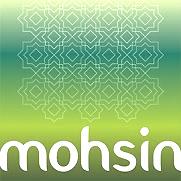 Nutritional Profile QuestionnaireCircle any symptoms below that you frequently experience.  Score 1 point for each symptom you circle, and score 2 points for any symptoms in bold that you circle.  Put your score in the score column (right).Name: _________________________________    DOB: ___________    Date: ___________ PLEASE TURN OVERSymptomsSymptomsScore1.mouth ulcers  -  poor night vision -  diarrhoea  -  acne
dry flaky skin  -  dandruff - thrush/cystitis  -  frequent colds/infections2.rheumatism or arthritis - backache - tooth decay - hair loss - lack energy
excessive sweating  -  muscle cramps/spasms  -  joint pains or stiffness3.lack of sex drive  -  exhaustion after light exercise  -  easy bruising
slow wound healing  -  varicose veins  -  loss of muscle tone  -  infertility4.frequent colds  -  lack of energy  -  frequent infections
easy bruising  -  bleeding/tender gums  -  nose bleeds
slow wound healing  -  red pimples on skin5.tender muscles  -  eye pains  -  irritability  -  constipation
poor concentration  -  ‘prickly’ legs  -  poor memory
stomach pains  -  tingling hands  -  rapid heart beat6.burning/gritty eyes  -  sensitivity to bright lights  -  sore tongue
dull/oily hair  -  eczema/dermatitis  -  split nails  -  cataracts7.lack of energy  -  diarrhoea  -  insomnia  -  depression  -  acne
irritability  -  headaches/migraine  -  poor memory  -  anxiety/tension
eczema/dermatitis  -  bleeding/tender gums8.muscle tremors/cramps  -  teeth grinding  -  poor concentration
burning feet/tender heals  -  nausea/vomiting  -  lack of energy 
exhaustion after light exercise  -  anxiety/tension  -  apathy9.infrequent dream recall  -  water retention  -  tingling hands
depression/nervousness  -  irritability  -   flaky skin
muscle tremors or cramps  -  lack of energySymptomsSymptomsScore10.poor hair condition  -  eczema/dermatitis  -  pale skin
mouth oversensitive to hot/cold  -  irritability  -  anxiety/tension
lack of energy  -  constipation  -  tender/sore muscles11.eczema  -  cracked lips  -  prematurely greying hair
anxiety/tension  -  poor memory  -  lack of energy  -  depression
poor appetite  -  stomach pains12.dry skin  -  poor hair condition  -  prematurely greying hair
tender/sore muscles  -  poor appetite/nausea  -  eczema/dermatitis13.dry rough skin  -  dry eyes  -  frequent infections
poor memory  -  loss of hair/dandruff  -  excessive thirst
poor wound healing  -  PMS/breast pain  -  infertility14.muscle cramps/tremors  -  insomnia/nervousness
joint pain/arthritis  -  tooth decay  -  high blood pressure15.pale skin  -  sore tongue  -  fatigue/listlessness
loss of appetite/nausea  -  heavy period/blood loss16.muscle tremors/spasms - muscle weakness  -  depression
insomnia/nervousness  -  high blood pressure
irregular heartbeat  -  constipation  -  hyperactivity17.poor sense of taste/smell  -  poor appetite
white marks on two or more fingernails
frequent infections  -  stretch marks  -  acne/greasy skin
low fertility  -  pale skin  -  tendency to depression18.muscle twitches  -  childhood growing pains  -  sore knees
dizziness/poor sense of balance  -  fits/convulsions19.family history of cancer  -  signs of premature ageing
cataracts  -  high blood pressure  -  frequent infections20.excessive cold sweats  -  ‘addiction’ to sweet foods
dizziness/irritability after 6 hours without food
need for frequent meals  -  cold hands  -  excessive thirst
need for excessive sleep/drowsiness during the day